проєкт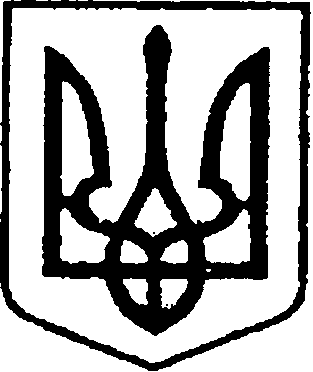 УКРАЇНАЧЕРНІГІВСЬКА ОБЛАСТЬН І Ж И Н С Ь К А    М І С Ь К А    Р А Д АВ И К О Н А В Ч И Й    К О М І Т Е ТР І Ш Е Н Н Я від 10 грудня 2020 року	              м. Ніжин	                                         №___   Про нагородження відзнакоювиконавчого комітету Ніжинськоїміської ради «Герой Чорнобиля»Відповідно до  статей 40, 42, 59 Закону України «Про місцеве самоврядування в Україні», рішення виконавчого комітету Ніжинської міської ради Чернігівської області «Про затвердження Положення про нагородження відзнаками виконавчого комітету Ніжинської міської ради учасників ліквідації наслідків аварії на Чорнобильській АЕС» від 27.02.2020р. №51, розглянувши клопотання голови Ніжинського осередку Всеукраїнської громадської організації інвалідів «Союз Чорнобиль Україна» В.П. Толочка, виконавчий комітет Ніжинської міської ради вирішив: 1.Нагородити відзнакою виконавчого комітету Ніжинської міської ради «Герой Чорнобиля» наступних учасників ліквідації наслідків аварії на Чорнобильській АЕС:1.1.Батрака Іллю Андрійовича;1.2.Головенка Григорія Івановича;1.3.Дудкевича Сергія Дмитровича;1.4.Гавриша Анастасія Максимовича;1.5.Бурова Сергія Олександровича;1.6.Лапузу Юрія Григоровича;1.7.Колодуб Любов Петрівну;1.8.Ляшенко Енжеліку Ігорівну;1.9.Пшеничного Івана Івановича;1.10.Сенька Олександра Володимировича;1.11.Симоненка Володимира Васильовича;1.12.Солобая Сергія Івановича;1.13.Толочка Валерія Петровича;1.14.Тонконога Володимира Федоровича;1.15.Хомиченка Володимира Миколайовича;1.16.Христосенко Ірину Валеріївну;1.17.Шевченка Сергія Миколайовича;1.18.Шкуру Петра Івановича;1.19.Мерзлікіна Віталія Анатолійовича;1.20.Ярмака Володимира Михайловича;1.21.Колодку Юрія Миколайовича;1.22.Гомоляка Сергія Ігоровича;1.23.Нещерета Володимира Івановича;1.24.Гурбика Григорія Івановича;1.25.Ісаєва Володимира Петровича;1.26.Красновида Олександра Павловича;1.27.Зубка Геннадія Васильовича;1.28.Бондаря Олександра Васильовича;1.29.Солобая Григорія Івановича;1.30.Самсонюка Миколу Григоровича.2.Відділу юридично-кадрового забезпечення апарату виконавчого комітету Ніжинської міської ради (Лега В. О.) забезпечити оприлюднення цього рішення на офіційному сайті Ніжинської міської ради.3.Відділу бухгалтерського обліку апарату виконавчого комітету Ніжинської міської ради (Єфіменко Н.Є.)  забезпечити виконання цього рішення у частині видачі відзнак.4.Контроль за виконанням цього рішення покласти на керуючого справами виконавчого комітету Ніжинської міської ради Салогуба В.В.Міський голова									О.М. КодолаПояснювальна запискадо проекту рішення «Про нагородження відзнакою виконавчого комітету Ніжинської міської ради «Герой Чорнобиля»Відповідно до ст. 40 Закону України «Про місцеве самоврядування                в Україні», рішення виконавчого комітету Ніжинської міської ради Чернігівської області «Про затвердження Положення про нагородження відзнаками виконавчого комітету Ніжинської міської ради учасників ліквідації наслідків аварії на Чорнобильській АЕС» від 27.02.2020р. №51, розглянувши клопотання голови Ніжинського осередку Всеукраїнської громадської організації інвалідів «Союз Чорнобиль Україна» В.П. Толочка, пропонуються кандидатури до нагородження відзнакою «Герой Чорнобиля». Проект рішення   «Про нагородження відзнакою виконавчого комітету Ніжинської міської ради «Герой Чорнобиля» складається з чотирьох розділів.Відділ юридично-кадрового забезпечення апарату виконавчого комітету Ніжинської міської ради, відповідно до Закону України «Про доступ                       до публічної інформації», забезпечує опублікування цього рішення на офіційному сайті Ніжинської міської ради.Доповідати проект рішення на засіданні буде начальник відділу юридично-кадрового забезпечення апарату виконавчого комітету Ніжинської міської ради Лега В’ячеслав Олександрович.Начальник відділу юридично-кадровогозабезпечення апарату виконавчогокомітету Ніжинської міської ради                                                          В. О. Лега